TORTILLALASTUT 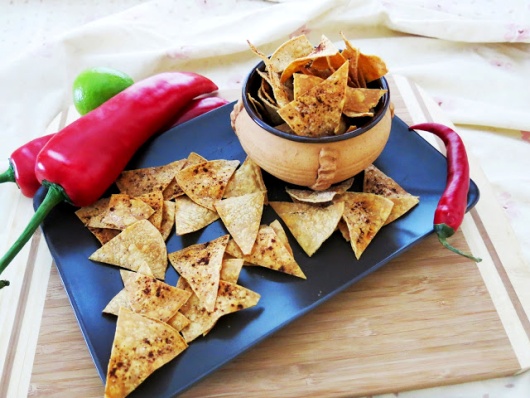 Figure  tortillalastutTortillalastut kannattaa valmistaa itse. Kaupan valikoimistakin voi löytyä gluteenittomia ja kananmunattomia lastuja, mutta joissakin saattaa olla pähkinäjäämiä tai maitojauhetta. Tortillalastuja on helppo tehdä. Käytä tortillareseptistä sinulle sopivaa versiota. Meksikossa tortilloja tehdään joka päivä, ja yli jääneet paistetaan ja syödään dippikastikkeen kanssa. Mitään ei jää hukkaan. 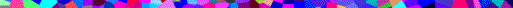 MAIDOTON, KANANMUNATON, GLUTEENITON JA PÄHKINÄTÖN Valmisteluaika: 2 minuuttiaKypsennysaika: 8 minuuttia4 hengelle MAIDOTON, KANANMUNATON, GLUTEENITON JA PÄHKINÄTÖN Valmisteluaika: 2 minuuttiaKypsennysaika: 8 minuuttia4 hengelle 1 annos Kuivia tortilloja sopivana versionaPähkinätöntä kasviöljyä paistamiseen(suolaa)SALSAAN SALSAAN 1 kypsä Avokado pieninä kuutioina, kivi poistettuna 1 Limetin mehu1 Pieni sipuli hienoksi pilkottuna 1 Vihreä paprika pieninä kuutioina1 Punainen chilipaprika hienoksi  pilkottuna ja siemenet poistettuna 2 rkl OliiviöljyäripausSokeria2 rkl Silputtua tuoretta  korianteria Vastajauhettua mustapippuriaLeikkaa kukin tortilla kuudeksi lohkoksi.Kuumenna paistinpannussa noin ½ cm:n kerros öljyä.Lisää tortillalohkot pannuun muutama kerrallaan ja paista niitä kerran pari kääntäen 1-2 minuuttia, kunnes ne ovat rapeita ja kullanruskeita. Nosta valmiit lohkot pannusta reikäkauhalla  ja valuta ne talouspaperin päällä.Paista kaikki tortillalohkot. Ripottele lohkojen pinnalle halutessasi suolaa ja jätä ne jäähtymään.Sekoita salsan ainekset keskenään ja siirrä seos pieneen kulhoon. Nosta kulho isolle lautaselle ja levitä tortillalastut sen ympärille. Leikkaa kukin tortilla kuudeksi lohkoksi.Kuumenna paistinpannussa noin ½ cm:n kerros öljyä.Lisää tortillalohkot pannuun muutama kerrallaan ja paista niitä kerran pari kääntäen 1-2 minuuttia, kunnes ne ovat rapeita ja kullanruskeita. Nosta valmiit lohkot pannusta reikäkauhalla  ja valuta ne talouspaperin päällä.Paista kaikki tortillalohkot. Ripottele lohkojen pinnalle halutessasi suolaa ja jätä ne jäähtymään.Sekoita salsan ainekset keskenään ja siirrä seos pieneen kulhoon. Nosta kulho isolle lautaselle ja levitä tortillalastut sen ympärille. VARO chilejä, sillä jotkut ovat niille yliherkkiä. VARO chilejä, sillä jotkut ovat niille yliherkkiä. TARJOILUEHDOTUKSIAValmista nachoja levittämällä tortillalohkojen  päälle juustoraastetta (tai maidotonta, sulavaa juustonkorviketta) ja pilkottuja, mietoja vihreitä jalopenoja https://fi.wikipedia.org/wiki/Jalapeno (jos ne sopivat). Grillaa, kunnes juusto on sulanut. TARJOILUEHDOTUKSIAValmista nachoja levittämällä tortillalohkojen  päälle juustoraastetta (tai maidotonta, sulavaa juustonkorviketta) ja pilkottuja, mietoja vihreitä jalopenoja https://fi.wikipedia.org/wiki/Jalapeno (jos ne sopivat). Grillaa, kunnes juusto on sulanut. 